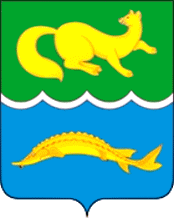 ВОРОГОВСКИЙ СЕЛЬСКИЙ СОВЕТ ДЕПУТАТОВТУРУХАНСКОГО РАЙОНА КРАСНОЯРСКОГО КРАЯРЕШЕНИЕ23.06.2023	с. Ворогово	    № 24-94О внесении изменений и дополнений в решение«Об утверждении Положения о муниципальной службе в Вороговском сельсовете» В соответствии с Законом Красноярского края от 06.04.2023 № 5-1710 «О внесении изменений в Закон Красноярского края «Об особенностях правового регулирования муниципальной службы в Красноярском крае», Уставом Вороговского сельсовета, Вороговский сельский Совет депутатов РЕШИЛ:1. Внести в Положение о муниципальной службе Вороговского сельсовета, утвержденного решением Вороговского сельского Совета депутатов № 1-1 от 23. 01.2009 г., следующие изменения:1.1. Пункт 1 статьи 9 изложить в следующей редакции: «Муниципальным служащим, которым до вступления в силу Закона Красноярского края от 24.04.2008 № 5-1565 «Об особенностях правового регулирования муниципальной службы в Красноярском крае» был установлен квалификационный разряд (в том числе в другом муниципальном образовании на территории Красноярского края), присваивается классный чин того же класса, что и квалификационный разряд, в зависимости от замещаемой должности муниципальной службы в пределах группы должностей муниципальной службы без соблюдения требований, предусмотренных пунктом 12 статьи 4 указанного Закона края. 1.2. Пункт 2 статьи 9 изложить в следующей редакции: «Муниципальным служащим, которым до вступления в силу Закона Красноярского края от 24.04.2008 № 5-1565 «Об особенностях правового регулирования муниципальной службы в Красноярском крае» был установлен квалификационный разряд по должности муниципальной службы, отнесенной к более высокой группе должностей, чем группа должностей по замещаемой должности, присваивается классный чин того же класса, что и квалификационный разряд, в соответствии с группой должностей, по которой ранее был присвоен квалификационный разряд, без соблюдения требований, предусмотренных пунктом 12 статьи 4 названного Закона края.2. Контроль за исполнением настоящего решения оставляю за собой.3. Решение вступает в силу после опубликования в газете «Вороговский вестник» и подлежит размещению на сайте Вороговского сельсовета.Председатель Вороговскогосельского Совета депутатов                                       	 Л.Н. Михеева Глава Вороговского сельсовета                                      В.В. Гаврюшенко 